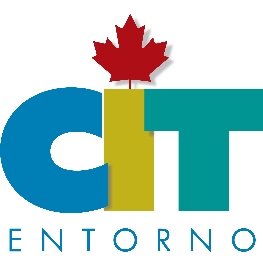 SAN LUIS POTOSI – SANTA MARIA DEL RIO – RUTA DEL MEZCAL4 dias / 3 nocheSalidas: Octubre 29 / Noviembre 26 / Diciembre 17 / Enero 02Día 1.- Llegada a la ciudad de San Luis Potosí, registro en el Hotel. Tiempo libre para comer 4:00 pm cita en Plaza de Armas, afuera de Catedral Metropolitana para realizar el recorrido turístico por el centro histórico, continuamos con la visita guiada por el Museo Nacional de la Mascara, el cual esta considerado entre los mejores del país por la rareza y cantidad de su colección.Al término del recorrido permanecemos en Plaza de armas para desfrutar de la Fiesta de Luz y ser testigos de este original evento donde las luces se convierten en arte. Este evento, que consiste en una magnífica proyección que tiene como lienzo a la catedral metropolitana de San Luis Rey, se podrá observar desde la Plaza de Armas y la Plaza de los Fundadores. Alojamiento. Nota: La Fiesta de Luz y Sonido está sujeto a disponibilidad del evento. Dia 2.- Desayuno en el restaurante del hotel. Después del desayuno nos trasladamos al pueblo de Santa María del Rio “cuna del rebozo”, el cual se ubica a aproximadamente 50 kilómetros de la capital potosina. Camina por las calles del centro histórico del poblado y observa sus bellas construcciones, como la Iglesia de la Asunción. Santa María del Río es famosa por ser la cuna del rebozo mexicano, así que aprenderás interesantes datos acerca de la elaboración e historia de dicha prenda. También visitarás el taller conocido como la Escuela del Rebozo, y podrás realizar tus compras en una tienda de artesanías. Duración aproximada de 5 horas. Regreso a San Luis Potosí Por la noche nos damos cita en el famoso Jardín de San Francisco, donde realizaremos un pequeño tour por las cervecerías más famosas del centro histórico, donde podrás degustar de deliciosas cervezas artesanales, tanto locales como importadas. Alojamiento.Dia 3.- Desayuno en el restaurante del hotel. Después del desayuno salimos para conocer la elaboración de mezcal artesanal en las mezcaleras: La Campanilla y Santa Teresa, aquí podrás degustar esta bebida muy mexicana, después nos dirigimos a Cerro de San Pedro, lugar que da origen a la fundación de la ciudad de San Luis Potosí, podrás recorrer sus calles empedradas y visitar algunos tiros de mina. Por la tarde regresamos al centro de la ciudad, donde realizaremos un tour en tranvía turístico por los puntos más importantes del Centro Histórico. Tarde libre. Dia 4.- Desayuno en el restaurante del hotel. Después nos dirigimos al Museo Leonora Carrington, Ubicado en el interior del Centro de las Artes de San Luis Potosí Centenario, donde tendremos una visita guiada. El Museo Leonora Carrington San Luis Potosí es el primer espacio dedicado a esta figura clave del surrealismo y una de las artistas más importantes de México. Abordamos el transporte para dirigirnos a Soledad de Graciano Sánchez, municipio conurbado con la capital y origen de las “Enchiladas Potosinas”, conocerás el proceso de elaboración de este delicioso platillo y además podrás degustarlas y comprarlas. Fin del servicioTARIFAS POR PERSONA POR PAQUETE:       Hotel Previsto o Similar:LA TARIFA INCLUYE:Transporte para los recorridos3 noches de alojamiento en San Luis Potosí3 desayunosRecorrido en Tranvía por los principales atractivos históricos de san Luis Potosí Visita peatonal guiada por los principales atractivos del centro histórico de San Luis PotosíTour de CerveceríasRuta del MezcalVisita a las chocolateríasTour por Cerro de San PedroElaboración y degustación de las tradicionales enchiladas potosinasEntrada al museo de Leonora CarringtonEntrada al Museo de la MascaraEntrada a Museo del Rebozo en Santa María del RioServicios Adicionales:Traslados Terminal de Autobuses o Aeropuerto – Hotel y viceversaPRECIOS SUJETOS A CAMBIO SIN PREVIO AVISO Y SUJETOS A DISPONIBILIDADCategoriaDOBLETRIPLECUADRUPLESENCILLAMENOR (hasta 9 años)3*5,658.005,208.004,983.007,668.003,177.004*6,168.005,591.005,280.008,605.003,177.005*6,825.006,164.005,857.0010,473.003,547.00DESTINOHOTEL  3*HOTEL 4*HOTEL 5* SAN LUIS POTOSI   SAN FRANCISCOPANORAMA / NH SAN LUIS POTOSI /                        CITY EXPRESS CENTROHOLIDAY INN QUIJOTE          XILITLAHOTEL DOLORES